Пост-релиз городского конкурса для учащихся муниципальных общеобразовательных организаций города Тамбова «А ну-ка, девочки!»07 апреля 2023 года на базе МАОУ «Средняя общеобразовательная школа № 4» прошел городской конкурс для учащихся муниципальных общеобразовательных организаций города Тамбова «А ну-ка, девочки!».                В конкурсе приняли участие учащиеся 6-7 классов из 15  общеобразовательных организаций города.Конкурс состоял из нескольких этапов. Участники продемонстрировали свои навыки модельера, парикмахера и кулинара, а также показали свои творческие способности в конкурсе «Алло, мы ищем таланты!».Победителем конкурса стала команда учащихся МАОУ СОШ №4.Призеры конкурса – команды учащихся МАОУ СОШ №22,24,31,36, МАОУ ЦО №13.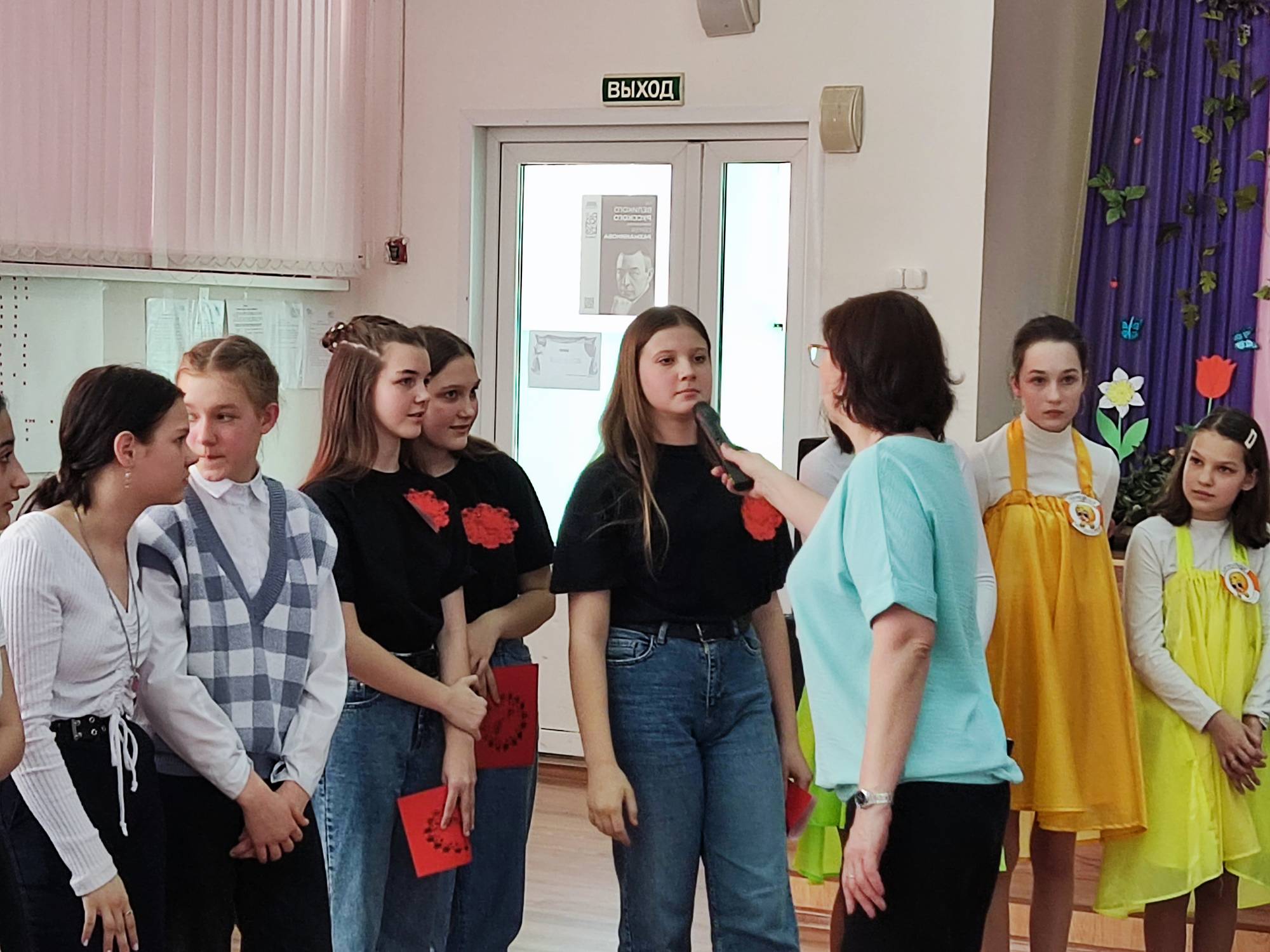 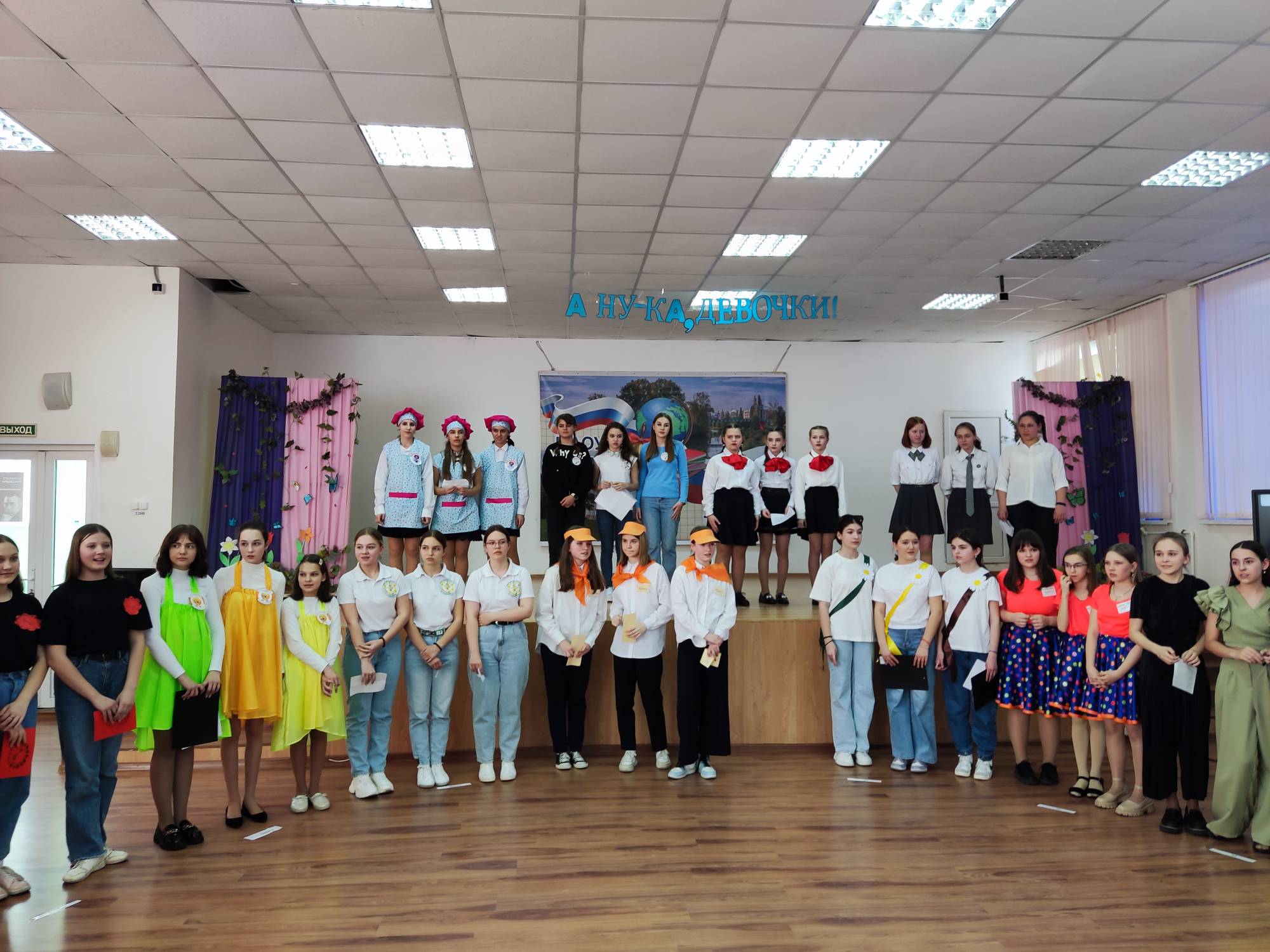 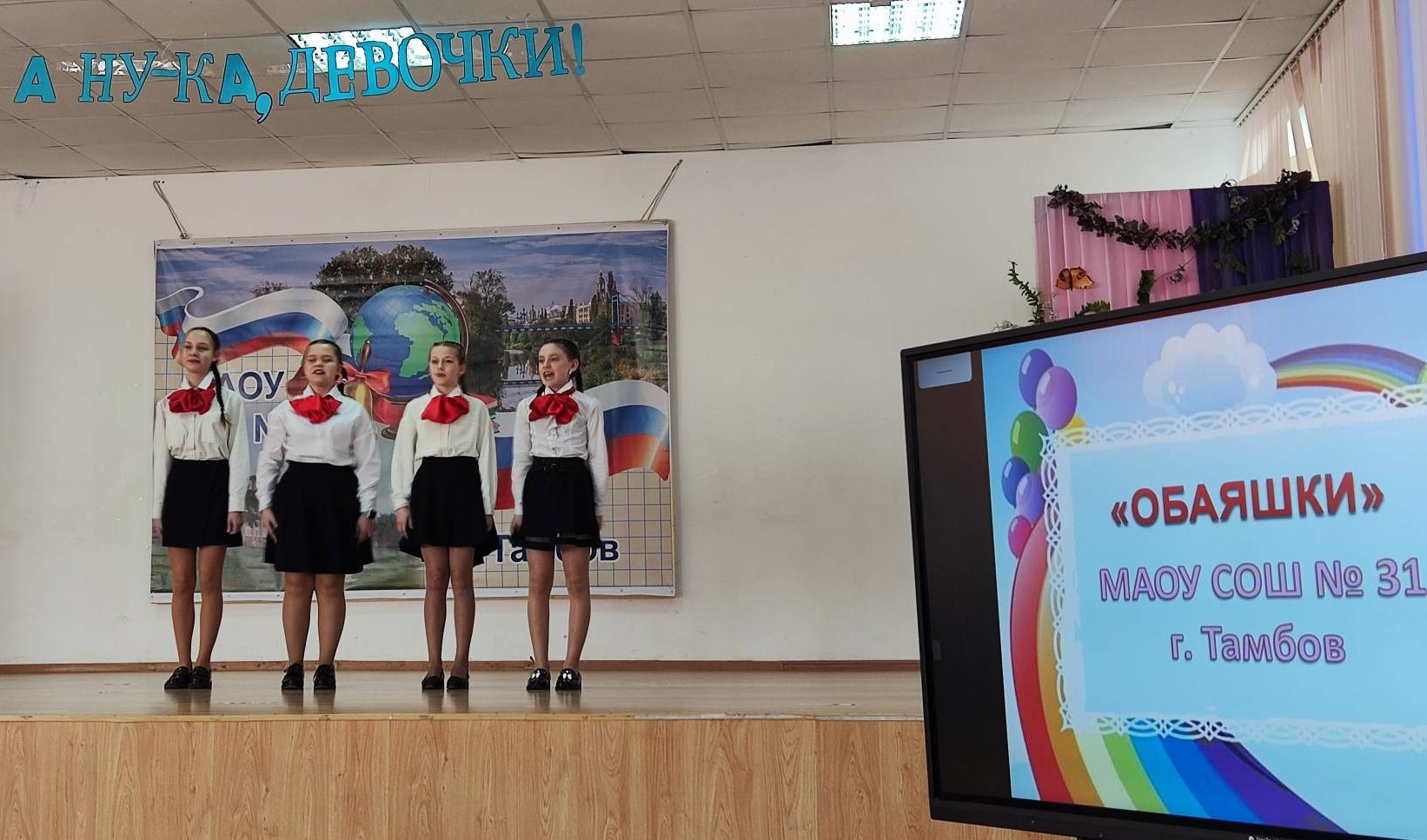 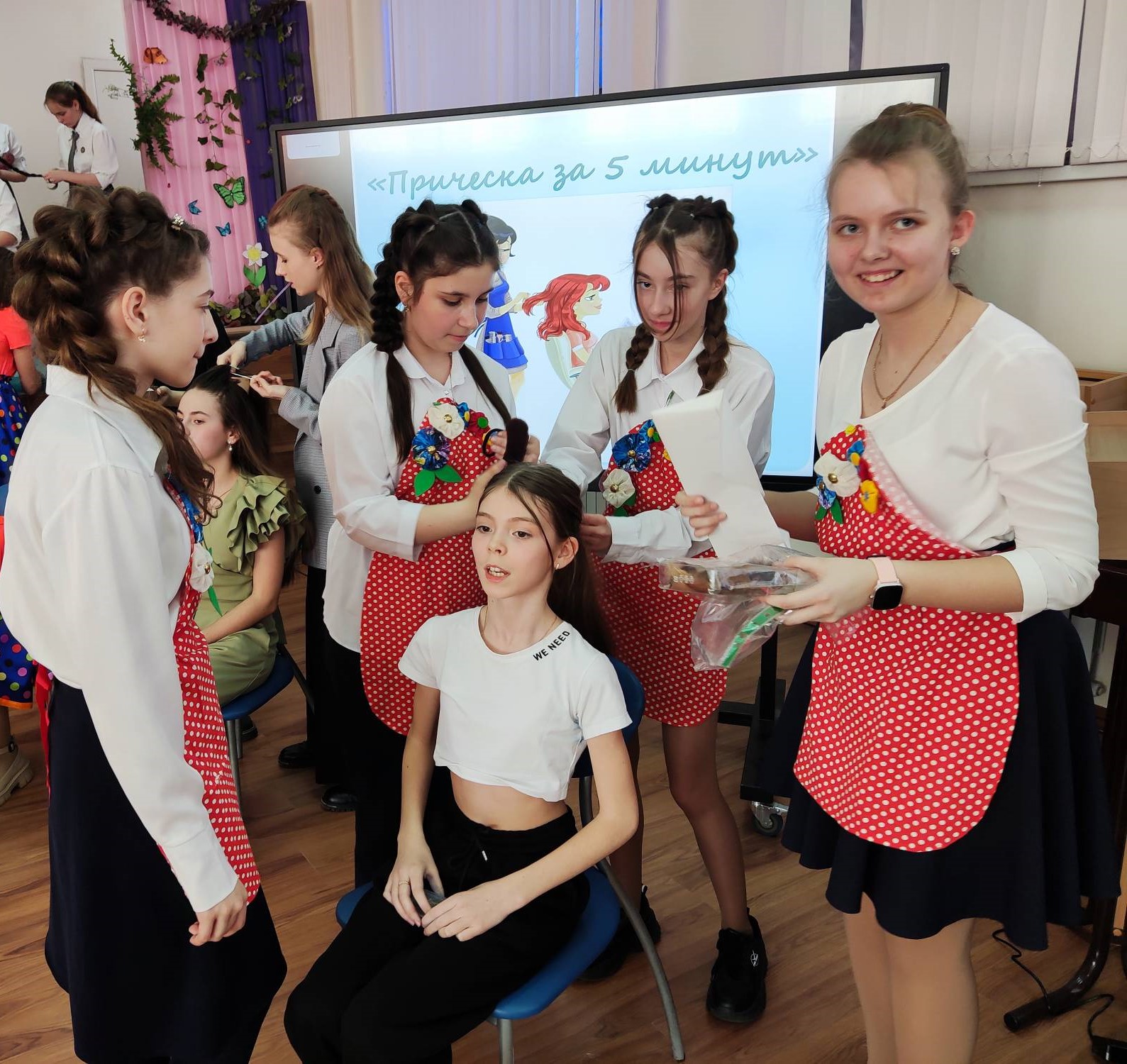 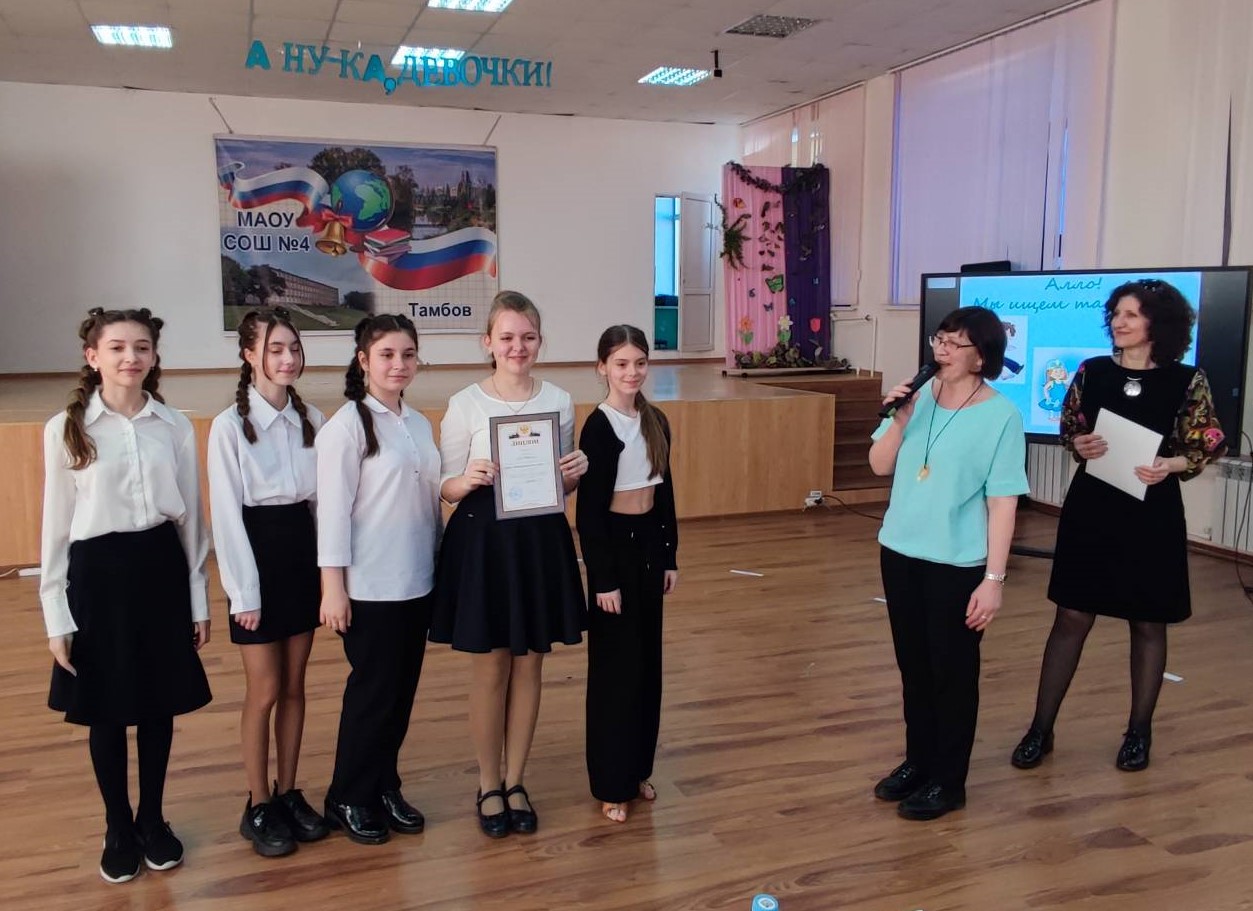 